栃木県中学1年生バレーボール大会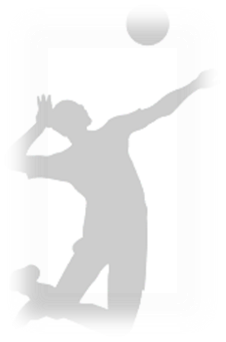 ○○中学校男子・女子保護者　１栃木県中学1年生バレーボール大会○○中学校男子・女子保護者　２栃木県中学1年生バレーボール大会○○中学校男子・女子保護者　３栃木県中学1年生バレーボール大会○○中学校男子・女子保護者　４栃木県中学1年生バレーボール大会○○中学校男子・女子保護者　５栃木県中学1年生バレーボール大会○○中学校男子・女子保護者　６栃木県中学1年生バレーボール大会○○中学校男子・女子保護者　７栃木県中学1年生バレーボール大会○○中学校男子・女子保護者　８栃木県中学1年生バレーボール大会○○中学校男子・女子保護者　９栃木県中学1年生バレーボール大会○○中学校男子・女子保護者　１０栃木県中学1年生バレーボール大会○○中学校男子・女子保護者　１１栃木県中学1年生バレーボール大会○○中学校男子・女子保護者　１２栃木県中学1年生バレーボール大会○○中学校男子・女子保護者　１３栃木県中学1年生バレーボール大会○○中学校男子・女子保護者　１４栃木県中学1年生バレーボール大会○○中学校男子・女子保護者　１５栃木県中学1年生バレーボール大会○○中学校男子・女子保護者　１６栃木県中学1年生バレーボール大会○○中学校男子・女子保護者　１７栃木県中学1年生バレーボール大会○○中学校男子・女子保護者　１８栃木県中学1年生バレーボール大会○○中学校男子・女子保護者　１９栃木県中学1年生バレーボール大会○○中学校男子・女子保護者　２０